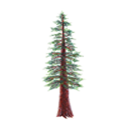 NORTH BAY LEAGUE REDWOOD DIVISION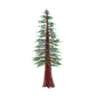 Girls’ Basketball Schedule 2024 – 2025Revised: 4/2/24NCS ChampionshipsNBL tournament semi-finals: Tuesday, February 11 (Site of highest seed), NBL tournament finals:  Friday, February 14Final date for leagues to determine qualifiers:  February 15Final date for competition other than NCS Championships: February 15NCS postseason applications due (automatic and at-large): February 15, 10 PMNCS At-large and seeding meeting:  February 16Division 1-3-5 first-round games:  February 18, Division 2-4-6 first-round games:  February 19Open Division first-round games: February 20Division 1-3-5 quarterfinal round games:  February 21, Division 2-4-6 quarterfinal round games:  February 22Division 1-3-5 semifinal games:  February 25Open Division, Div 2-4-6 semifinal games: February 26, Open Div, Division 1-6 NCS Championship games:  February 28 - March 1Northern California Championships:  March 4, 5, 6, 8, 11CIF State Championship:  March 14-15 Preseason coaches’ meeting:TBDFirst day of practiceMonday, November 4Number of contests:26; 2 scrimmages are permissible prior to the first interscholastic contest (league or non-league) of the season.Foundation Games:November 26Post season/all-league selection meeting:TBDGame start times:4:30 (Freshmen); 6:00 (JV); 7:30 PM (Varsity)TUESDAY, JANUARY 7TUESDAY, JANUARY 7THURSDAY, JANUARY 23THURSDAY, JANUARY 23Elsie Allen at HealdsburgHealdsburg at Elsie AllenUkiah at St. VincentSt. Vincent at UkiahPiner at Santa RosaSanta Rosa at PinerTHURSDAY, JANUARY 9THURSDAY, JANUARY 9WEDNESDAY, JANUARY 29WEDNESDAY, JANUARY 29Healdsburg at UkiahUkiah at HealdsburgSt. Vincent at PinerPiner at St. VincentSanta Rosa at Elsie AllenElsie Allen at Santa RosaTUESDAY, JANUARY 14TUESDAY, JANUARY 14FRIDAY, JANUARY 31FRIDAY, JANUARY 31Ukiah at Elsie AllenElsie Allen at UkiahPiner at HealdsburgHealdsburg at PinerSt. Vincent at Santa RosaSanta Rosa at St. VincentTHURSDAY, JANUARY 16THURSDAY, JANUARY 16WEDNESDAY, FEBRUARY 5WEDNESDAY, FEBRUARY 5Healdsburg at Santa RosaSanta Rosa at HealdsburgElsie Allen at St. VincentSt. Vincent at Elsie AllenUkiah at PinerPiner at UkiahTUESDAY, JANUARY 21TUESDAY, JANUARY 21FRIDAY, FEBRUARY 7FRIDAY, FEBRUARY 7Piner at Elsie AllenPiner at Elsie AllenSanta Rosa at UkiahUkiah at Santa RosaSt. Vincent at HealdsburgHealdsburg at St. Vincent